ул.О. Дорджиева, 23, п.Южный, Городовиковский район, Республика Калмыкия, 359065, (84731)  т. 98-3-24РЕШЕНИЕ Собрания депутатов Южненского сельского муниципального образования Республики Калмыкия09 октября 2017г.                           п. Южный                                                № 35                                                                          «Об обращении                                                                           в  Избирательную комиссию                                                                                                                                                      Республики Калмыкия»                                                                   В связи с истечением срока полномочий избирательной комиссии Южненского сельского муниципального образования Республики Калмыкия 08.11.2017года, руководствуясь пунктом 4  статьи 24 Федерального закона от 12.06.2002 года №67-ФЗ «Об основных гарантиях избирательных прав на участие в референдуме граждан Российской Федерации» Собрание депутатов   Южненского  сельского  муниципального образования Республики Калмыкия                                                         решило:1. Обратиться в Избирательную комиссию Республики Калмыкия с ходатайством о возложении полномочий Избирательной комиссии Южненского сельского муниципального образования Республики Калмыкия на участковую избирательную комиссию избирательного участка № 68 Республики Калмыкия.2. Направить настоящее решение в Избирательную комиссию Республики Калмыкия, обнародовать и опубликовать в газете «Муниципальный Вестник» Городовиковского районного муниципального образования Республики Калмыкия.3. Настоящее решение вступает в силу со дня его принятия.Председатель Собрания депутатовЮжненского сельского муниципального образованияРеспублики Калмыкия	                     			          Л.Н. ДемкинаСобрание депутатов Южненского сельского муниципального образованияРеспублики Калмыкия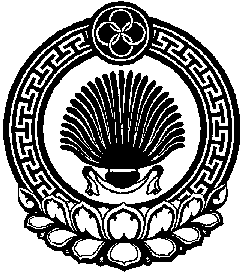 Хальмг ТанhчинЮжненск селана муниципальн  бурдэцин депутатнрин хург